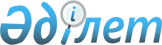 Солтүстік Қазақстан облысындағы төтенше жағдайдың күшін жою туралыҚазақстан Республикасы Президентінің 2022 жылғы 12 қаңтардағы № 765 Жарлығы.
      "Төтенше жағдай туралы" Қазақстан Республикасы Заңының 9-бабына сәйкес ҚАУЛЫ ЕТЕМІН:
      1. "Солтүстік Қазақстан облысында төтенше жағдайды енгізу туралы" Қазақстан Республикасы Президентінің 2022 жылғы 5 қаңтардағы № 745 Жарлығымен енгізілген Солтүстік Қазақстан облысының шекараларындағы төтенше жағдайдың күші 2022 жылғы 13 қаңтардағы 07 сағат 00 минуттан бастап жойылсын.
      2. Осы Жарлық қол қойылған күнінен бастап қолданысқа енгізіледі.
					© 2012. Қазақстан Республикасы Әділет министрлігінің «Қазақстан Республикасының Заңнама және құқықтық ақпарат институты» ШЖҚ РМК
				Қазақстан Республикасы
Президенті мен Үкiметі
актiлерiнiң жинағында және
республикалық баспасөзде
жариялануға тиiс
      Қазақстан РеспубликасыныңПрезиденті

Қ. Тоқаев
